ΕΚΠΑΙΔΕΥΣΗ1997-1998 ΑΠΟΦΟΙΤΟΣ ΓΕΝΙΚΟΥ 6ο ΛΥΚΕΙΟΥ ΛΑΡΙΣΑΣ2004-2005 DIPLOMADA EN RELACIONES LABORALES – UNIVERSIDADA DE GRABADA ESPANAΞΕΝΕΣ ΓΛΩΣΣΕΣΚΑΤΟΧΟΣ ΠΤΥΧΙΟΥ ΑΓΓΛΙΚΩΝ  GAMBRIDGE  B2ΚΑΤΟΧΟΣ ΠΤΥΧΙΟΥ ΙΣΠΑΝΙΚΗΣ  ΓΛΩΣΣΑΣ ΕΠΙΠΕΔΟΥ C2Άδεια ασκήσεως επαγγέλματος της διδασκαλίας σε κέντρα ξένων γλωσσώνΓΝΩΣΕΙΣ Η/ΥΠΙΣΤΟΠΟΙΗΤΙΚΟ ΓΝΩΣΗΣ ΠΛΗΡΟΦΟΡΙΚΗΣ STANDART OFFICE USERΕΠΕΞΕΡΓΑΣΙΑ ΚΕΙΜΕΝΟΥ ΥΠΟΛΛΟΓΙΣΤΙΚΑ ΦΥΛΛΑΥΠΗΡΕΣΙΕΣ ΔΙΑΔΙΚΤΥΟΥΠΙΣΤΟΠΟΙΗΣΕΙΣ ΣΕΜΙΝΑΡΙΑGlobal Professional Experts: Οργάνωση και Λειτουργία Δημοσίων Υπηρεσιών, Οργανισμών και ΕπιχειρήσεωνΕΠΑΓΓΕΛΜΑΤΙΚΗ ΕΜΠΕΙΡΙΑ11/2005-04/2006Διδακτικό προσωπικό ισπανικής γλώσσαςBARBERO VAQUERO MARIA DEL VALLE CRSCENCIO10/2007-05/2008Διδακτικό προσωπικό ισπανικής γλώσσαςΤΖΑΝΑΚΑΣ ΧΡΗΣΤΟΣ10/2017-07/2018Διδακτικό προσωπικό ισπανικής γλώσσαςΖΙΩΓΑΣ ΔΗΜΗΤΡΙΟΣ06/2022-06/2023Διοικητικό –οικονομικό –λογιστικό προσωπικόΔΗΜΟΣ ΛΑΡΙΣΑΙΩΝ25/05/2019- 11/09/2020- 22/05/2021- 20/05/2022Μέλος της Επιτροπής εξετάσεων Diplomas de Espanol DELE.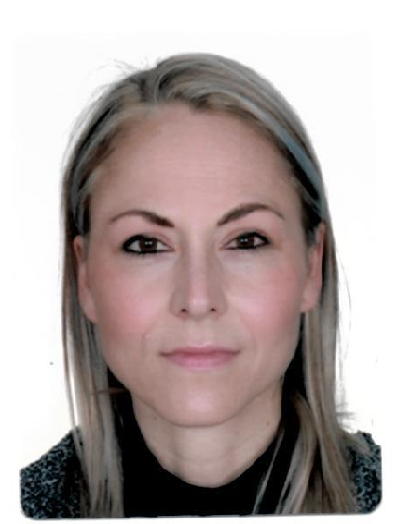 